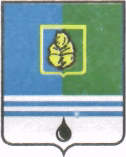 ПОСТАНОВЛЕНИЕАДМИНИСТРАЦИИ  ГОРОДА  КОГАЛЫМАХанты-Мансийского автономного округа - ЮгрыОт «28»   января  2015 г.                                                      №148О внесении изменений  в постановление Администрации города Когалыма от 11.10.2013 №2900В соответствии с Федеральным законом от 06.10.2003 №131-ФЗ                 «Об общих принципах организации местного самоуправления в Российской Федерации», Законом Ханты-Мансийского автономного округа – Югры                   от 16.12.2010 №228-оз «О наделении органов местного                     самоуправления муниципальных образований Ханты-Мансийского автономного округа - Югры отдельным государственным полномочием по поддержке сельскохозяйственного производства и деятельности по заготовке и переработке дикоросов (за исключением мероприятий, предусмотренных федеральными целевыми программами)», постановлением Администрации города Когалыма от 26.08.2013 №2514 «О муниципальных и ведомственных целевых программах», в целях обеспечения эффективности использования средств бюджета Ханты-Мансийского автономного округа – Югры:1. В постановление Администрации города Когалыма от 11.10.2013 №2900 «Об утверждении муниципальной программы «Развитие агропромышленного комплекса и рынков сельскохозяйственной                 продукции, сырья и продовольствия в городе Когалыме в 2014 – 2016 годах» (далее – постановление) внести следующие изменения:1.1. В наименовании, по тексту постановления и приложения к нему слова «в 2014 – 2016 годах» заменить словами «в 2014 – 2017 годах».1.2. В приложении к постановлению (далее – программа): 1.2.1. Паспорт программы изложить в редакции согласно приложению 1 к настоящему постановлению.1.2.2. Приложение 2 к программе изложить в редакции согласно приложению 2 к настоящему постановлению.1.2.3. Приложение 3 к программе изложить в редакции согласно приложению 3 к настоящему постановлению.2. Управлению экономики Администрации города Когалыма (Е.Г.Загорская) направить в юридическое управление Администрации города Когалыма текст постановления и приложения к нему, его реквизиты, сведения об источнике официального опубликования в порядке и сроки, предусмотренные распоряжением Администрации города Когалыма от 19.06.2013 №149-р «О мерах по формированию регистра муниципальных нормативных правовых актов Ханты-Мансийского автономного                    округа – Югры» для дальнейшего направления в Управление государственной регистрации нормативных правовых актов Аппарата Губернатора                  Ханты-Мансийского автономного округа - Югры.3. Опубликовать настоящее постановление и приложения к нему в газете «Когалымский вестник» и разместить на официальном сайте Администрации города Когалыма в сети «Интернет» (www.admkogalym.ru).4. Контроль за выполнением постановления возложить на заместителя главы Администрации города Когалыма Т.И.Черных.Глава Администрации города Когалыма                                 В.И.СтепураСогласовано:зам. главы Администрации г.Когалыма				Т.И.Черныхпредседатель КФ                                                       		М.Г.Рыбачок и.о. начальника ЮУ                                                           	С.В.Панова		зам. начальника УЭ                                                    		Ю.Л.Спиридоноваи.о. начальника ОФЭОиК                                                  	И.П.СидороваПодготовлено:спец.-эксперт ОПРиРП УЭ                                         		В.В.ВишневскаяРазослать: УЭ (2 экз.), КФ, МКУ «УДОМС», УИР, ЮУ, газета «Когалымский вестник», Сабуров, прокуратура.Приложение 1к постановлению Администрации города Когалымаот 28.01.2015 №148ПАСПОРТмуниципальной программы «Развитие агропромышленного комплексаи рынков сельскохозяйственной продукции, сырья и продовольствияв городе Когалыме в 2014 - 2017 годах»Приложение 2к постановлению Администрации города Когалымаот 28.01.2015 №148Система показателей муниципальной программы «Развитие агропромышленного комплекса и рынков сельскохозяйственной продукции,  сырья и продовольствия в городе Когалыме в 2014 - 2017 годах»Приложение 3к постановлению Администрации города Когалымаот 28.01.2015 №148Основные мероприятия муниципальной программы «Развитие агропромышленного комплекса и рынков сельскохозяйственной продукции, сырья и продовольствия в городе Когалыме в 2014 – 2017 годах»ФОД – средства бюджета г. Когалыма, запланированные на текущее финансовое обеспечение деятельности учреждения___________________Наименование муниципальной программы  Развитие агропромышленного комплекса и рынков сельскохозяйственной продукции, сырья и продовольствия в городе Когалыме в 2014 - 2017 годахДата принятия решения о разработке муниципальной программы (наименование и номер соответствующего нормативного акта)Распоряжение Администрации города Когалыма от 12.09.2013 №220-р «О разработке муниципальной программы «Развитие агропромышленного комплекса и рынков сельскохозяйственной продукции, сырья и продовольствия в городе Когалыме в 2014 - 2016 годах»Ответственный исполнитель муниципальной программыУправление экономики Администрации города КогалымаСоисполнители муниципальной программыКомитет по управлению муниципальным имуществом Администрации города Когалыма;Муниципальное казенное учреждение «Управление жилищно-коммунального хозяйства города Когалыма»Цели и задачи муниципальной программыЦель муниципальной программы:Создание условий для устойчивого развития агропромышленного комплекса, повышение конкурентоспособности сельскохозяйственной продукции, произведенной  в городе Когалыме.Задачи муниципальной программы:1. увеличение объемов производства и переработки основных видов продукции растениеводства;2. развитие социально значимых отраслей животноводства;3. создание условий для увеличения количества субъектов малого предпринимательства, занимающихся сельскохозяйственным производством;4. создание благоприятных условий для развития заготовки и переработки дикоросов;5. обеспечение стабильной благополучной эпизоотической обстановки в городе Когалыме и защита населения от болезней общих для человека и животных;6. создание условий для расширения рынка сельскохозяйственной продукции;7. формирование благоприятного общественного мнения и повышения престижа сельскохозяйственной деятельностиПеречень подпрограмм«Развитие растениеводства, переработки и реализации продукции растениеводства»;«Развитие животноводства, переработки и реализации продукции животноводства»;«Поддержка малых форм хозяйствования»;«Развитие системы заготовки и переработки дикоросов»;«Обеспечение стабильной благополучной эпизоотической обстановки в городе Когалыме и защита населения от болезней общих для человека и животных»Целевые показатели муниципальной программы (показатели непосредственных результатов)1. Увеличение количества субъектов агропромышленного комплекса к 2017 году на 2 единицы.2. Увеличение поголовья скота и птицы в крестьянских (фермерских) хозяйствах и у индивидуальных предпринимателей, в том числе:- поголовья крупного и мелкого рогатого скота на 40 голов;- поголовья коров на 30 голов;- поголовья свиней на 200 голов;- птица всех возрастов на 10 голов.Сроки реализации муниципальной программы2014 - 2017 годыФинансовое обеспечение муниципальной программы«Общий объём финансирования 44 454,50 тыс.рублей, из них:- 34 243,60 тыс. руб. бюджет ХМАО-Югры,- 10 210,90 тыс. руб. бюджет города Когалыма;- в том числе по годам:2014 год – 11 431,60 тыс. руб.:- 9 051,30 тыс. руб. бюджет ХМАО-Югры,- 2 380,30 тыс. руб. бюджет города Когалыма;2015 год – 10 553,2 тыс. руб.:- 8 064,10 тыс. руб. бюджет ХМАО-Югры,- 2 489,10 тыс. руб. бюджет города Когалыма;2016 год – 11 171,90 тыс. руб.:- 8 564,10 тыс. руб. бюджет ХМАО-Югры,- 2 607,8 тыс. руб. бюджет города Когалыма;2017 год – 11 297,80 тыс. руб.:- 8 564,10 тыс. руб. бюджет ХМАО-Югры,- 2 733,70 тыс. руб. бюджет города Когалыма».Ожидаемые конечные результаты реализации муниципальной программы (показатели конечных результатов)1. Увеличение производства молока крестьянскими (фермерскими) хозяйствами на 30 тонн;2. Увеличение производства мяса скота и птицы (в живом весе) крестьянскими (фермерскими) хозяйствами и индивидуальными предпринимателями на 40 тонн.№ п/пНаименование целевых показателейЕд. изм.Базовый показатель на начало реализации муниципальной программыЗначение показателя по годамЗначение показателя по годамЗначение показателя по годамЗначение показателя по годамЦелевое значение показателей на момент окончания действия программы к базовому показателю, (+/-)№ п/пНаименование целевых показателейЕд. изм.Базовый показатель на начало реализации муниципальной программы2014 год2015 год2016 год2017 годЦелевое значение показателей на момент окончания действия программы к базовому показателю, (+/-)1234568910Показатели непосредственных результатов:Увеличение количества субъектов АПК, поголовья скота, в том числе:Показатели непосредственных результатов:Увеличение количества субъектов АПК, поголовья скота, в том числе:Показатели непосредственных результатов:Увеличение количества субъектов АПК, поголовья скота, в том числе:Показатели непосредственных результатов:Увеличение количества субъектов АПК, поголовья скота, в том числе:Показатели непосредственных результатов:Увеличение количества субъектов АПК, поголовья скота, в том числе:Показатели непосредственных результатов:Увеличение количества субъектов АПК, поголовья скота, в том числе:Показатели непосредственных результатов:Увеличение количества субъектов АПК, поголовья скота, в том числе:Показатели непосредственных результатов:Увеличение количества субъектов АПК, поголовья скота, в том числе:Показатели непосредственных результатов:Увеличение количества субъектов АПК, поголовья скота, в том числе:1.Количество субъектов агропромышленного комплексаединиц74579Увеличение на 2 единицы2.Поголовье крупного и мелкого рогатого скота, всегоголов8090100110120Увеличение на 40 голов3.В том числе поголовье коровголов1530354045Увеличение на 30 голов4.Поголовье свинейголов700750800850900Увеличение на 200 голов5.Птица всех возрастовголов20249015010502034Увеличение на 10 головПоказатели конечных результатов:Показатели конечных результатов:Показатели конечных результатов:Показатели конечных результатов:Показатели конечных результатов:Показатели конечных результатов:Показатели конечных результатов:Показатели конечных результатов:Показатели конечных результатов:1.Производство молока крестьянскими (фермерскими) хозяйствамитонн8595105110115Увеличение на 30 тонн2.Производство мяса скота и птицы (в живом весе) крестьянскими (фермерскими) хозяйствами, индивидуальными предпринимателямитонн160170              180190              200Увеличение на 40 тонн№ п/пМероприятияОтветственный исполнитель/соисполнитель,учреждение, организацияОтветственный исполнитель/соисполнитель,учреждение, организацияСрок выполненияФинансовые затраты на реализацию (тыс. руб.)Финансовые затраты на реализацию (тыс. руб.)Финансовые затраты на реализацию (тыс. руб.)Финансовые затраты на реализацию (тыс. руб.)Финансовые затраты на реализацию (тыс. руб.)Финансовые затраты на реализацию (тыс. руб.)Финансовые затраты на реализацию (тыс. руб.)Финансовые затраты на реализацию (тыс. руб.)Источники финансирования№ п/пМероприятияОтветственный исполнитель/соисполнитель,учреждение, организацияОтветственный исполнитель/соисполнитель,учреждение, организацияСрок выполненияВсегов том числе:в том числе:в том числе:в том числе:в том числе:в том числе:в том числе:Источники финансирования№ п/пМероприятияОтветственный исполнитель/соисполнитель,учреждение, организацияОтветственный исполнитель/соисполнитель,учреждение, организацияСрок выполненияВсего2014 год2015 год2015 год2016 год2017 год2017 год2017 год123345677899910Цель: Создание условий для устойчивого развития агропромышленного комплекса, повышение конкурентоспособности сельскохозяйственной продукции произведённой в городе КогалымеЦель: Создание условий для устойчивого развития агропромышленного комплекса, повышение конкурентоспособности сельскохозяйственной продукции произведённой в городе КогалымеЦель: Создание условий для устойчивого развития агропромышленного комплекса, повышение конкурентоспособности сельскохозяйственной продукции произведённой в городе КогалымеЦель: Создание условий для устойчивого развития агропромышленного комплекса, повышение конкурентоспособности сельскохозяйственной продукции произведённой в городе КогалымеЦель: Создание условий для устойчивого развития агропромышленного комплекса, повышение конкурентоспособности сельскохозяйственной продукции произведённой в городе КогалымеЦель: Создание условий для устойчивого развития агропромышленного комплекса, повышение конкурентоспособности сельскохозяйственной продукции произведённой в городе КогалымеЦель: Создание условий для устойчивого развития агропромышленного комплекса, повышение конкурентоспособности сельскохозяйственной продукции произведённой в городе КогалымеЦель: Создание условий для устойчивого развития агропромышленного комплекса, повышение конкурентоспособности сельскохозяйственной продукции произведённой в городе КогалымеЦель: Создание условий для устойчивого развития агропромышленного комплекса, повышение конкурентоспособности сельскохозяйственной продукции произведённой в городе КогалымеЦель: Создание условий для устойчивого развития агропромышленного комплекса, повышение конкурентоспособности сельскохозяйственной продукции произведённой в городе КогалымеЦель: Создание условий для устойчивого развития агропромышленного комплекса, повышение конкурентоспособности сельскохозяйственной продукции произведённой в городе КогалымеЦель: Создание условий для устойчивого развития агропромышленного комплекса, повышение конкурентоспособности сельскохозяйственной продукции произведённой в городе КогалымеЦель: Создание условий для устойчивого развития агропромышленного комплекса, повышение конкурентоспособности сельскохозяйственной продукции произведённой в городе КогалымеЗадача 1. Увеличение объемов производства и переработки основных видов продукции растениеводстваЗадача 1. Увеличение объемов производства и переработки основных видов продукции растениеводстваЗадача 1. Увеличение объемов производства и переработки основных видов продукции растениеводстваЗадача 1. Увеличение объемов производства и переработки основных видов продукции растениеводстваЗадача 1. Увеличение объемов производства и переработки основных видов продукции растениеводстваЗадача 1. Увеличение объемов производства и переработки основных видов продукции растениеводстваЗадача 1. Увеличение объемов производства и переработки основных видов продукции растениеводстваЗадача 1. Увеличение объемов производства и переработки основных видов продукции растениеводстваЗадача 1. Увеличение объемов производства и переработки основных видов продукции растениеводстваЗадача 1. Увеличение объемов производства и переработки основных видов продукции растениеводстваЗадача 1. Увеличение объемов производства и переработки основных видов продукции растениеводстваЗадача 1. Увеличение объемов производства и переработки основных видов продукции растениеводстваЗадача 1. Увеличение объемов производства и переработки основных видов продукции растениеводстваПодпрограмма 1 «Развитие растениеводства, переработки и реализации продукции растениеводства»Подпрограмма 1 «Развитие растениеводства, переработки и реализации продукции растениеводства»Подпрограмма 1 «Развитие растениеводства, переработки и реализации продукции растениеводства»Подпрограмма 1 «Развитие растениеводства, переработки и реализации продукции растениеводства»Подпрограмма 1 «Развитие растениеводства, переработки и реализации продукции растениеводства»Подпрограмма 1 «Развитие растениеводства, переработки и реализации продукции растениеводства»Подпрограмма 1 «Развитие растениеводства, переработки и реализации продукции растениеводства»Подпрограмма 1 «Развитие растениеводства, переработки и реализации продукции растениеводства»Подпрограмма 1 «Развитие растениеводства, переработки и реализации продукции растениеводства»Подпрограмма 1 «Развитие растениеводства, переработки и реализации продукции растениеводства»Подпрограмма 1 «Развитие растениеводства, переработки и реализации продукции растениеводства»Подпрограмма 1 «Развитие растениеводства, переработки и реализации продукции растениеводства»Подпрограмма 1 «Развитие растениеводства, переработки и реализации продукции растениеводства»1.1.Развитие подотрасли растениеводства, переработки и реализации продукции растениеводства: Субсидирование части затрат на производство и реализацию Развитие подотрасли растениеводства, переработки и реализации продукции растениеводства: Субсидирование части затрат на производство и реализацию Управление экономики Администрации города Когалыма2014-20170,000,000,000,000,000,000,00средства бюджета Ханты- Мансийского автономного округа – Югры (далее – средства бюджета ХМАО – Югры)средства бюджета Ханты- Мансийского автономного округа – Югры (далее – средства бюджета ХМАО – Югры)продукции растениеводства в защищенном грунтеСубсидирование части затрат на производство и реализацию продукции растениеводства в открытом грунтепродукции растениеводства в защищенном грунтеСубсидирование части затрат на производство и реализацию продукции растениеводства в открытом грунтеИтого по подпрограмме 1:Итого по подпрограмме 1:Итого по подпрограмме 1:0,000,000,000,000,000,000,000,00 0,00Задача 2. Развитие социально значимых отраслей животноводстваЗадача 2. Развитие социально значимых отраслей животноводстваЗадача 2. Развитие социально значимых отраслей животноводстваЗадача 2. Развитие социально значимых отраслей животноводстваЗадача 2. Развитие социально значимых отраслей животноводстваЗадача 2. Развитие социально значимых отраслей животноводстваЗадача 2. Развитие социально значимых отраслей животноводстваЗадача 2. Развитие социально значимых отраслей животноводстваЗадача 2. Развитие социально значимых отраслей животноводстваЗадача 2. Развитие социально значимых отраслей животноводстваЗадача 2. Развитие социально значимых отраслей животноводстваЗадача 2. Развитие социально значимых отраслей животноводстваЗадача 2. Развитие социально значимых отраслей животноводстваЗадача 2. Развитие социально значимых отраслей животноводстваЗадача 2. Развитие социально значимых отраслей животноводстваЗадача 2. Развитие социально значимых отраслей животноводстваЗадача 2. Развитие социально значимых отраслей животноводстваПодпрограмма 2 «Развитие животноводства, переработки и реализации продукции животноводства»Подпрограмма 2 «Развитие животноводства, переработки и реализации продукции животноводства»Подпрограмма 2 «Развитие животноводства, переработки и реализации продукции животноводства»Подпрограмма 2 «Развитие животноводства, переработки и реализации продукции животноводства»Подпрограмма 2 «Развитие животноводства, переработки и реализации продукции животноводства»Подпрограмма 2 «Развитие животноводства, переработки и реализации продукции животноводства»Подпрограмма 2 «Развитие животноводства, переработки и реализации продукции животноводства»Подпрограмма 2 «Развитие животноводства, переработки и реализации продукции животноводства»Подпрограмма 2 «Развитие животноводства, переработки и реализации продукции животноводства»Подпрограмма 2 «Развитие животноводства, переработки и реализации продукции животноводства»Подпрограмма 2 «Развитие животноводства, переработки и реализации продукции животноводства»Подпрограмма 2 «Развитие животноводства, переработки и реализации продукции животноводства»Подпрограмма 2 «Развитие животноводства, переработки и реализации продукции животноводства»Подпрограмма 2 «Развитие животноводства, переработки и реализации продукции животноводства»Подпрограмма 2 «Развитие животноводства, переработки и реализации продукции животноводства»Подпрограмма 2 «Развитие животноводства, переработки и реализации продукции животноводства»Подпрограмма 2 «Развитие животноводства, переработки и реализации продукции животноводства»2.1.Развитие молочного животноводства, переработки и реализации продукции животноводства:Субсидии на реализацию товарного молока и молокопродуктов;Субсидии на реализацию товарного мяса крупного и мелкого рогатого Управление экономики Администрации города КогалымаУправление экономики Администрации города Когалыма2014-20172014-201731 483,331 483,331 483,38 611,307 624,007 624,007 624,007 624,007 624,007 624,007 624,00средства бюджетаХМАО - Югры скота, лошадей;Субсидии на реализацию мяса тяжеловесного (не менее ) молодняка (в возрасте не старше 18 мес.) крупного рогатого скота;Развитие прочих отраслей животноводства:Развитие свиноводства;Развитие птицеводства;Развитие кролиководства и звероводстваСубсидии на содержание маточного поголовья животных (личные подсобные хозяйства)2.2.Финансовая поддержка развития сельскохозяйственного производства в Управление экономики Администрации города Когалыма2014-20173800,00950,00950,00950,00950,00средства бюджета города Когалымавиде предоставления субсидий в целях возмещения затрат, связанных с реализацией сельскохозяйственной продукции (в том числе в части расходов по аренде торговых мест на городском рынке)Итого по подпрограмме 2:35 283,3035 283,309 561,309 561,308 574,008 574,008 574,008 574,008 574,008 574,008 574,00Задача 3. Создание условий для увеличения количества субъектов малого предпринимательства, занимающихся сельскохозяйственным производствомЗадача 3. Создание условий для увеличения количества субъектов малого предпринимательства, занимающихся сельскохозяйственным производствомЗадача 3. Создание условий для увеличения количества субъектов малого предпринимательства, занимающихся сельскохозяйственным производствомЗадача 3. Создание условий для увеличения количества субъектов малого предпринимательства, занимающихся сельскохозяйственным производствомЗадача 3. Создание условий для увеличения количества субъектов малого предпринимательства, занимающихся сельскохозяйственным производствомЗадача 3. Создание условий для увеличения количества субъектов малого предпринимательства, занимающихся сельскохозяйственным производствомЗадача 3. Создание условий для увеличения количества субъектов малого предпринимательства, занимающихся сельскохозяйственным производствомЗадача 3. Создание условий для увеличения количества субъектов малого предпринимательства, занимающихся сельскохозяйственным производствомЗадача 3. Создание условий для увеличения количества субъектов малого предпринимательства, занимающихся сельскохозяйственным производствомЗадача 3. Создание условий для увеличения количества субъектов малого предпринимательства, занимающихся сельскохозяйственным производствомЗадача 3. Создание условий для увеличения количества субъектов малого предпринимательства, занимающихся сельскохозяйственным производствомЗадача 3. Создание условий для увеличения количества субъектов малого предпринимательства, занимающихся сельскохозяйственным производствомЗадача 3. Создание условий для увеличения количества субъектов малого предпринимательства, занимающихся сельскохозяйственным производствомЗадача 3. Создание условий для увеличения количества субъектов малого предпринимательства, занимающихся сельскохозяйственным производствомЗадача 3. Создание условий для увеличения количества субъектов малого предпринимательства, занимающихся сельскохозяйственным производствомЗадача 3. Создание условий для увеличения количества субъектов малого предпринимательства, занимающихся сельскохозяйственным производствомПодпрограмма 3. «Поддержка малых форм хозяйствования»Подпрограмма 3. «Поддержка малых форм хозяйствования»Подпрограмма 3. «Поддержка малых форм хозяйствования»Подпрограмма 3. «Поддержка малых форм хозяйствования»Подпрограмма 3. «Поддержка малых форм хозяйствования»Подпрограмма 3. «Поддержка малых форм хозяйствования»Подпрограмма 3. «Поддержка малых форм хозяйствования»Подпрограмма 3. «Поддержка малых форм хозяйствования»Подпрограмма 3. «Поддержка малых форм хозяйствования»Подпрограмма 3. «Поддержка малых форм хозяйствования»Подпрограмма 3. «Поддержка малых форм хозяйствования»Подпрограмма 3. «Поддержка малых форм хозяйствования»Подпрограмма 3. «Поддержка малых форм хозяйствования»Подпрограмма 3. «Поддержка малых форм хозяйствования»Подпрограмма 3. «Поддержка малых форм хозяйствования»Подпрограмма 3. «Поддержка малых форм хозяйствования»3.1.Поддержка малых форм хозяйствования Предоставление субсидий на возмещение части затрат на развитие материально-технической базы (за исключением личных подсобных хозяйств)Управление экономики Администрации города КогалымаУправление экономики Администрации города Когалыма2014-20172014-20171 000,001 000,000,000,000,00500,00500,00500,00500,00средства бюджета ХМАО - Югрысредства бюджета ХМАО - ЮгрыИтого по подпрограмме 3:1000,000,000,00500,00500,00Задача 4. Создание благоприятных условий для развития заготовки и переработки дикоросовЗадача 4. Создание благоприятных условий для развития заготовки и переработки дикоросовЗадача 4. Создание благоприятных условий для развития заготовки и переработки дикоросовЗадача 4. Создание благоприятных условий для развития заготовки и переработки дикоросовЗадача 4. Создание благоприятных условий для развития заготовки и переработки дикоросовЗадача 4. Создание благоприятных условий для развития заготовки и переработки дикоросовЗадача 4. Создание благоприятных условий для развития заготовки и переработки дикоросовЗадача 4. Создание благоприятных условий для развития заготовки и переработки дикоросовЗадача 4. Создание благоприятных условий для развития заготовки и переработки дикоросовЗадача 4. Создание благоприятных условий для развития заготовки и переработки дикоросовЗадача 4. Создание благоприятных условий для развития заготовки и переработки дикоросовПодпрограмма 4. «Развитие системы заготовки и переработки дикоросов»Подпрограмма 4. «Развитие системы заготовки и переработки дикоросов»Подпрограмма 4. «Развитие системы заготовки и переработки дикоросов»Подпрограмма 4. «Развитие системы заготовки и переработки дикоросов»Подпрограмма 4. «Развитие системы заготовки и переработки дикоросов»Подпрограмма 4. «Развитие системы заготовки и переработки дикоросов»Подпрограмма 4. «Развитие системы заготовки и переработки дикоросов»Подпрограмма 4. «Развитие системы заготовки и переработки дикоросов»Подпрограмма 4. «Развитие системы заготовки и переработки дикоросов»Подпрограмма 4. «Развитие системы заготовки и переработки дикоросов»Подпрограмма 4. «Развитие системы заготовки и переработки дикоросов»4.1.Развитие системы заготовки и переработки дикоросов:Субсидирование продукции дикоросов, заготовленной на территории автономного округа при реализации переработчикам, а также государственным, муниципальным предприятиям и бюджетным, муниципальным учреждениям социальной сферы Ханты-Мансийского автономного округа – Югры; Субсидирование глубокой Управление экономикиАдминистрации города Когалыма2014-20170,000,000,000,000,000,000,00средства бюджетаХМАО - Югрыпереработки продукции дикоросов, заготовленных на территории Ханты-Мансийского автономного округа – Югры;Предоставление субсидий на возмещение части затрат на возведение (строительство), оснащение, страхование пунктов по приемке дикоросов, приобретение материально-технических средств и оборудования для хранения, транспортировки и переработке дикоросов; Компенсация части затрат на организацию презентациипродукции из дикоросов, участие в выставках – ярмарках, форумах.Итого по подпрограмме 4:  0,00  0,000,000,000,000,000,000,000,00Задача 5. Обеспечение стабильной благополучной эпизоотической обстановки в городе Когалыме и защита населения от болезней общих для человека и животныхЗадача 5. Обеспечение стабильной благополучной эпизоотической обстановки в городе Когалыме и защита населения от болезней общих для человека и животныхЗадача 5. Обеспечение стабильной благополучной эпизоотической обстановки в городе Когалыме и защита населения от болезней общих для человека и животныхЗадача 5. Обеспечение стабильной благополучной эпизоотической обстановки в городе Когалыме и защита населения от болезней общих для человека и животныхЗадача 5. Обеспечение стабильной благополучной эпизоотической обстановки в городе Когалыме и защита населения от болезней общих для человека и животныхЗадача 5. Обеспечение стабильной благополучной эпизоотической обстановки в городе Когалыме и защита населения от болезней общих для человека и животныхЗадача 5. Обеспечение стабильной благополучной эпизоотической обстановки в городе Когалыме и защита населения от болезней общих для человека и животныхЗадача 5. Обеспечение стабильной благополучной эпизоотической обстановки в городе Когалыме и защита населения от болезней общих для человека и животныхЗадача 5. Обеспечение стабильной благополучной эпизоотической обстановки в городе Когалыме и защита населения от болезней общих для человека и животныхЗадача 5. Обеспечение стабильной благополучной эпизоотической обстановки в городе Когалыме и защита населения от болезней общих для человека и животныхЗадача 5. Обеспечение стабильной благополучной эпизоотической обстановки в городе Когалыме и защита населения от болезней общих для человека и животныхЗадача 5. Обеспечение стабильной благополучной эпизоотической обстановки в городе Когалыме и защита населения от болезней общих для человека и животныхЗадача 5. Обеспечение стабильной благополучной эпизоотической обстановки в городе Когалыме и защита населения от болезней общих для человека и животныхЗадача 5. Обеспечение стабильной благополучной эпизоотической обстановки в городе Когалыме и защита населения от болезней общих для человека и животныхЗадача 5. Обеспечение стабильной благополучной эпизоотической обстановки в городе Когалыме и защита населения от болезней общих для человека и животныхЗадача 5. Обеспечение стабильной благополучной эпизоотической обстановки в городе Когалыме и защита населения от болезней общих для человека и животныхПодпрограмма 5 «Обеспечение стабильной благополучной эпизоотической обстановки в городе Когалыме и защита населения от болезней общих для человека и животных»Подпрограмма 5 «Обеспечение стабильной благополучной эпизоотической обстановки в городе Когалыме и защита населения от болезней общих для человека и животных»Подпрограмма 5 «Обеспечение стабильной благополучной эпизоотической обстановки в городе Когалыме и защита населения от болезней общих для человека и животных»Подпрограмма 5 «Обеспечение стабильной благополучной эпизоотической обстановки в городе Когалыме и защита населения от болезней общих для человека и животных»Подпрограмма 5 «Обеспечение стабильной благополучной эпизоотической обстановки в городе Когалыме и защита населения от болезней общих для человека и животных»Подпрограмма 5 «Обеспечение стабильной благополучной эпизоотической обстановки в городе Когалыме и защита населения от болезней общих для человека и животных»Подпрограмма 5 «Обеспечение стабильной благополучной эпизоотической обстановки в городе Когалыме и защита населения от болезней общих для человека и животных»Подпрограмма 5 «Обеспечение стабильной благополучной эпизоотической обстановки в городе Когалыме и защита населения от болезней общих для человека и животных»Подпрограмма 5 «Обеспечение стабильной благополучной эпизоотической обстановки в городе Когалыме и защита населения от болезней общих для человека и животных»Подпрограмма 5 «Обеспечение стабильной благополучной эпизоотической обстановки в городе Когалыме и защита населения от болезней общих для человека и животных»Подпрограмма 5 «Обеспечение стабильной благополучной эпизоотической обстановки в городе Когалыме и защита населения от болезней общих для человека и животных»Подпрограмма 5 «Обеспечение стабильной благополучной эпизоотической обстановки в городе Когалыме и защита населения от болезней общих для человека и животных»Подпрограмма 5 «Обеспечение стабильной благополучной эпизоотической обстановки в городе Когалыме и защита населения от болезней общих для человека и животных»Подпрограмма 5 «Обеспечение стабильной благополучной эпизоотической обстановки в городе Когалыме и защита населения от болезней общих для человека и животных»Подпрограмма 5 «Обеспечение стабильной благополучной эпизоотической обстановки в городе Когалыме и защита населения от болезней общих для человека и животных»Подпрограмма 5 «Обеспечение стабильной благополучной эпизоотической обстановки в городе Когалыме и защита населения от болезней общих для человека и животных»5.1.Обеспечение осуществления отлова, транспортировки, учета, содержания, умерщвления, утилизации безнадзорных и бродячих животныхОбеспечение осуществления отлова, транспортировки, учета, содержания, умерщвления, утилизации безнадзорных и бродячих животныхМуниципальное казенное учреждение «Управление жилищно-коммунального хозяйства города Когалыма»2014-20172014-20171760,30440,00440,00440,10440,10440,10440,10440,10440,10440,10Средства бюджета ХМАО - Югры5.1.Обеспечение осуществления отлова, транспортировки, учета, содержания, умерщвления, утилизации безнадзорных и бродячих животныхОбеспечение осуществления отлова, транспортировки, учета, содержания, умерщвления, утилизации безнадзорных и бродячих животныхМуниципальное казенное учреждение «Управление жилищно-коммунального хозяйства города Когалыма»2014-20172014-20176410,91430,301430,301539,101539,101539,101657,801783,701783,701783,70Средства бюджета города КогалымаИтого по задаче 5:Итого по задаче 5:8171,201870,301870,301979,201979,201979,202097,902223,802223,802223,80Задача 6. Создание условий для расширения рынка сельскохозяйственной продукцииЗадача 6. Создание условий для расширения рынка сельскохозяйственной продукцииЗадача 6. Создание условий для расширения рынка сельскохозяйственной продукцииЗадача 6. Создание условий для расширения рынка сельскохозяйственной продукцииЗадача 6. Создание условий для расширения рынка сельскохозяйственной продукцииЗадача 6. Создание условий для расширения рынка сельскохозяйственной продукцииЗадача 6. Создание условий для расширения рынка сельскохозяйственной продукцииЗадача 6. Создание условий для расширения рынка сельскохозяйственной продукцииЗадача 6. Создание условий для расширения рынка сельскохозяйственной продукцииЗадача 6. Создание условий для расширения рынка сельскохозяйственной продукцииЗадача 6. Создание условий для расширения рынка сельскохозяйственной продукцииЗадача 6. Создание условий для расширения рынка сельскохозяйственной продукцииЗадача 6. Создание условий для расширения рынка сельскохозяйственной продукцииЗадача 6. Создание условий для расширения рынка сельскохозяйственной продукцииЗадача 6. Создание условий для расширения рынка сельскохозяйственной продукцииЗадача 6. Создание условий для расширения рынка сельскохозяйственной продукции6.1.Оказание содействия в подборе земельных участков организациям агропромышленного комплекса, крестьянскимОказание содействия в подборе земельных участков организациям агропромышленного комплекса, крестьянскимКомитет по управлению муниципальным имуществом Администрации города Когалыма2014-20172014-2017----------ФОД(фермерским) хозяйствам и индивидуальным предпринимателям, занимающимся сельскохозяйственным производством в соответствии с утвержденным генеральным планом застройки города КогалымаИтого по задаче 6:------Задача 7. Формирование благоприятного общественного мнения и повышения престижа сельскохозяйственной деятельностиЗадача 7. Формирование благоприятного общественного мнения и повышения престижа сельскохозяйственной деятельностиЗадача 7. Формирование благоприятного общественного мнения и повышения престижа сельскохозяйственной деятельностиЗадача 7. Формирование благоприятного общественного мнения и повышения престижа сельскохозяйственной деятельностиЗадача 7. Формирование благоприятного общественного мнения и повышения престижа сельскохозяйственной деятельностиЗадача 7. Формирование благоприятного общественного мнения и повышения престижа сельскохозяйственной деятельностиЗадача 7. Формирование благоприятного общественного мнения и повышения престижа сельскохозяйственной деятельностиЗадача 7. Формирование благоприятного общественного мнения и повышения престижа сельскохозяйственной деятельностиЗадача 7. Формирование благоприятного общественного мнения и повышения престижа сельскохозяйственной деятельностиЗадача 7. Формирование благоприятного общественного мнения и повышения престижа сельскохозяйственной деятельностиЗадача 7. Формирование благоприятного общественного мнения и повышения престижа сельскохозяйственной деятельностиЗадача 7. Формирование благоприятного общественного мнения и повышения престижа сельскохозяйственной деятельностиЗадача 7. Формирование благоприятного общественного мнения и повышения престижа сельскохозяйственной деятельностиЗадача 7. Формирование благоприятного общественного мнения и повышения престижа сельскохозяйственной деятельности7.1.Проведение совещаний, круглых столов и других мероприятий с руководителями крестьянских (фермерских) хозяйств и индивидуальными предпринимателями, занимающимися сельскохозяйственным производством, по разъяснению действующих нормативных актов в Управление экономики Администрации города Когалыма2014-2017----------ФОДсфере сельскохозяйственной деятельности7.2.Публикация в средствах массовой информации, на сайте Администрации города материалов, связанных с реализацией программы на территории города КогалымаУправление экономики Администрации города Когалыма2014-2017-----ФОД7.3.Оказание информационной, методической, консультативной поддержки в области сельскохозяйственной деятельностиУправление экономики Администрации города Когалыма,Комитет по управлению муниципальным имуществом Администрации города Когалыма2014-2017-----ФОДИтого по задаче 7:----   -ИТОГО по программе:44454,5011431,6010553,2011171,9011297,80в том числе:ответственный исполнительУправление экономики 36283,309561,308574,009074,009074,00Администрации города Когалымасоисполнитель 1Комитет по управлению муниципальным имуществом Администрации города Когалыма----соисполнитель 2Муниципальное казенное учреждение «Управление жилищно-коммунального хозяйства города Когалыма»8171,201870,301979,202097,902223,80